San Mateo County Youth Commission 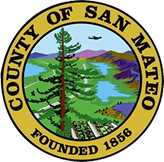 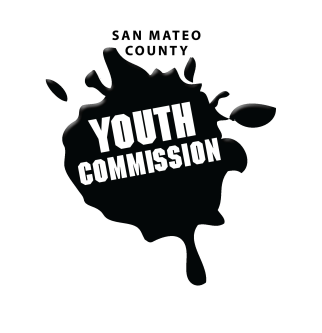 Board of Supervisors Chambers400 County CenterRedwood City, CA 94063February 23, 20176:15-8:15 PMGroup AgreementsBe RespectfulOne Mic - Pay attention to speakerStep up, step back – allow others the chance to speakBe respectful with cellphone useShare responsibility and workloadCome to meetings and be on timeCooperate, compromise, collaborateCommunicateBe committed - come up with a plan and stick to itBe engaged & participatePublic MeetingCall to Order			   					  Roll Call									Public Comment 								Members of the public may address the commission on youth related issues and concerns that are not currently on the agenda. Please complete a Request Form found in the front entry, hand it to one of the Youth Commission Chairs, and limit your remarks to two minutes. The public is welcome to speak on Agenda Items throughout the meeting.Approve Agenda								  Approve Minutes								  Check-in/Icebreaker							Procedural rules discussion and voteOne Love Foundation presentation and trainingMegan Shackleton – One Love FoundationUpdates	 								  Committees, Chairs, Staff, CommissionsAnnouncements								  Adjournment								  
Next Workgroup Meeting: March 16, 2017Next Public Meeting: March 23, 2017